ҠАРАР					                	                  ПОСТАНОВЛЕНИЕ08 июль  2021 й				    № 36	     		08  июля   2021 г.Об утверждении перечня должностей муниципальной службы в администрации сельского поселения Кашкалашинский  сельсовет муниципального района Благоварский район Республики Башкортостан, предусмотренного частью 4 статьи 14 и статьей 15 Федерального закона от 2 марта 2007 года № 25-ФЗ «О муниципальной службе в Российской Федерации», статьями 8,8.1, 12 Федерального закона от 25 декабря 2008 года № 273-ФЗ  «О  противодействии коррупции»В соответствии с частью 4 статьи 14 и статьей 15 Федерального закона от 2 марта 2007 года № 25-ФЗ «О муниципальной службе в Российской Федерации», статьями 8,8.1, 12 Федерального закона от 25 декабря 2008 года № 273-ФЗ «О  противодействии коррупции» администрация сельского поселения, п о с т а н о в л я е т:1. Утвердить перечень должностей муниципальной службы в администрации сельского поселения Кашкалашинский  сельсовет муниципального района Благоварский район Республики Башкортостан, при назначении на которые граждане обязаны предоставлять сведения о своих доходах, об имуществе и обязательствах имущественного характера, а также сведения о доходах, об имуществе и обязательствах имущественного характера своих супруги (супруга) и несовершеннолетних детей и при замещении которых муниципальные служащие обязаны представлять сведения о своих доходах, расходах, об имуществе и обязательствах имущественного характера, а также сведения о доходах, расходах, об имуществе и обязательствах имущественного характера своих супруги (супруга) и несовершеннолетних детей (приложение № 1).2.Утвердить перечень должностей муниципальной службы в администрации сельского поселения Кашкалашинский  сельсовет муниципального района Благоварский район Республики Башкортостан, предусмотренных статьей 12 Федерального закона  от 25 декабря 2008 года № 273-ФЗ  «О  противодействии коррупции» (приложение № 2).3.Постановление администрации сельского поселения Кашкалашинский  сельсовет муниципального района Благоварский район Республики Башкортостан от 16 февраля 2011 года № 10 «Об установлении перечня должностей муниципальной службы  администрации сельского поселения Кашкалашинский  сельсовет муниципального района Благоварский район  Республики  Башкортостан, при назначении на которые граждане и при замещении которых муниципальные служащие администрации сельского поселения Кашкалашинский  сельсовет обязаны представлять сведения о доходах, об имуществе и обязательствах имущественного характера, а также сведения о доходах, об имуществе и обязательствах имущественного характера своих супруга (супруги) и несовершеннолетних детей» признать утратившим силу.      4. Обнародовать настоящее постановление на информационном стенде  сельского поселения по адресу: 452747, Республика Башкортостан, Благоварский район, с.Кашкалаши, ул. Советская, 56, и разместить в сети общего доступа «Интернет» на официальном сайте: http://kashkalashi.spblag.ru/    5. Контроль за выполнением настоящего постановления оставляю за собой.Глава сельского поселения				Б.И.БикмеевПриложение № 1к постановлению администрации СП Кашкалашинский сельсовет муниципального района Благоварский район Республики Башкортостан от  08.07.2021 № 34Перечень должностей муниципальной службы в администрации сельского поселения Кашкалашинский сельсовет муниципального района Благоварский район Республики Башкортостан, при назначении на которые граждане обязаны предоставлять сведения о своих доходах, об имуществе и обязательствах имущественного характера, а также сведения о доходах, об имуществе и обязательствах имущественного характера своих супруги (супруга) и несовершеннолетних детей и при замещении которых муниципальные служащие обязаны представлять сведения о своих доходах, расходах, об имуществе и обязательствах имущественного характера, а также сведения о доходах, расходах, об имуществе и обязательствах имущественного характера своих супруги (супруга) и несовершеннолетних детей1. Глава сельского поселения Кашкалашинский сельсовет муниципального района Благоварский район Республики Башкортостан,2. Управляющий делами администрации сельского поселения Кашкалашинский сельсовет муниципального района Благоварский район Республики Башкортостан,3. Специалист 2 категории администрации сельского поселения Кашкалашинский сельсовет муниципального района Благоварский район Республики Башкортостан.Приложение № 2к постановлению администрации СП Кашкалашинский сельсовет муниципального района Благоварский район Республики Башкортостан от  08.07.2021 № 34Перечень должностей муниципальной службы в администрации сельского поселения Кашкалашинский сельсовет муниципального района Благоварский район Республики Башкортостан, предусмотренных статьей 12 Федерального закона  от 25 декабря 2008 года № 273-ФЗ  «О  противодействии коррупции»1. Глава сельского поселения Кашкалашинский сельсовет муниципального района Благоварский район Республики Башкортостан,2. Управляющий делами администрации сельского поселения Кашкалашинский сельсовет муниципального района Благоварский район Республики Башкортостан,3. Специалист 2 категории администрации сельского поселения Кашкалашинский сельсовет муниципального района Благоварский район Республики Башкортостан. Башkортостан Республикаһы 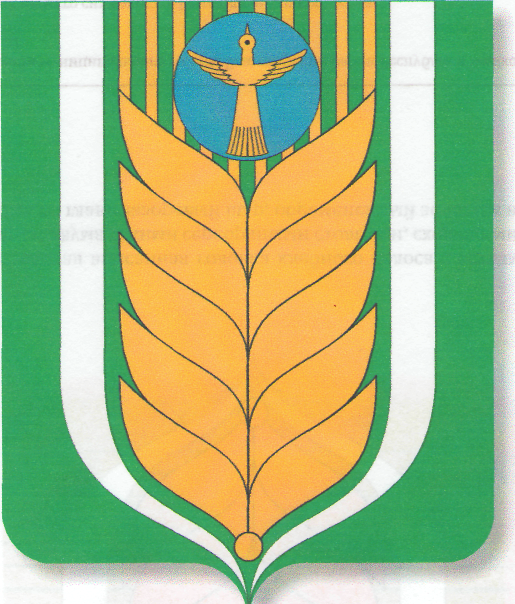 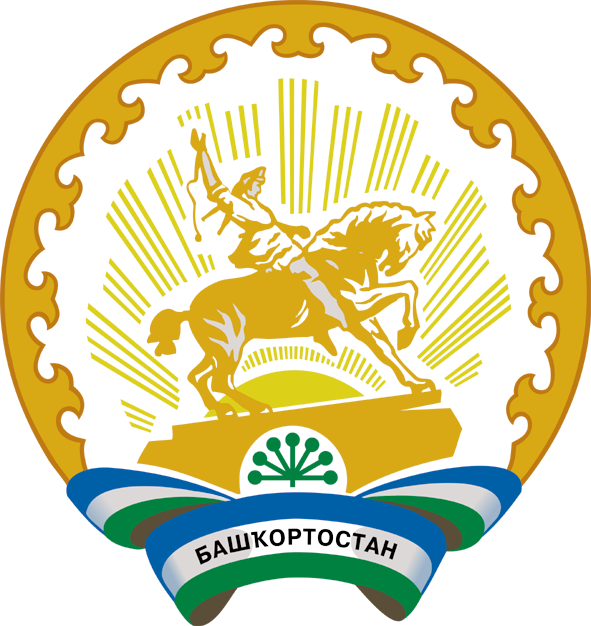 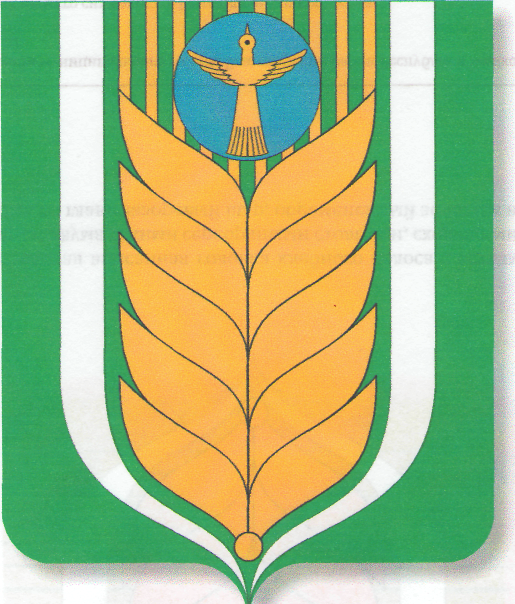 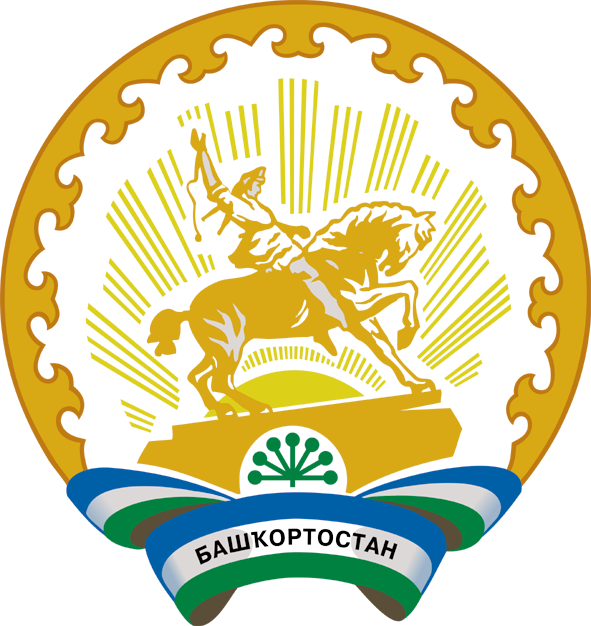 Благовар районы муниципаль районының Кашкалаша ауыл советы ауыл биләмәһе хакимияте 452747, Кашкалаша ауылы, Совет урамы, 56Тел. 8(34747)2-84-38 факс 2-84-90sp_kash@mail.ruАдминистрация сельского поселения Кашкалашинский сельсовет     муниципального района                Республика Башкортостан452747, село Кашкалаши, ул.Советская, 56Тел. 8(34747)2-84-38 факс 2-84-90sp_kash@mail.ru